МИНОБРНАУКИ РОССИИФедеральное государственное бюджетное образовательное учреждение высшего образования«Башкирский государственный педагогический университет 
им. М. Акмуллы»ПРОГРАММАГОСУДАРСТВЕННОЙ ИТОГОВОЙ АТТЕСТАЦИИ Выпускников по направлению 44.04.01 – Педагогическое образование(уровень магистратуры)направленность (профиль) «Экологическая безопасность» Уфа - 2017Программа составлена в соответствии с ФГОС ВО уровня высшего образования по направлению подготовки 44.04.01 Педагогическое образование (уровень магистратуры), утвержденного приказом Министерства образования и науки Российской Федерации от 21 ноября . №1505, Порядком проведения государственной итоговой аттестации по образовательным программам высшего образования – программам бакалавриата, программам специалитета и программам магистратуры № 636 от 29.06.2015.Цели и задачи государственной итоговой аттестацииГосударственные итоговые испытания нацелены на определение теоретической и практической подготовленности магистрантов по направлению подготовки 44.04.01 педагогическое образование (уровень магистратуры), направленность «Экологическая безопасность» к выполнению профессиональных задач, установленных действующим ФГОС ВО, и к продолжению образования в аспирантуре.Компетентностная модель выпускникаОбласть профессиональной деятельности выпускников, освоивших программу магистратуры, включает образование, социальную сферу, культуру.Объектами профессиональной деятельности выпускников, освоивших программу магистратуры, являются обучение, воспитание, развитие, просвещение, образовательные системы.Виды профессиональной деятельности, к которым готовятся выпускники, освоившие программу магистратуры:педагогическая;научно-исследовательская;методическая.Программа магистратуры сформирована в зависимости от видов учебной деятельности и требований к результатам освоения образовательной программы.Выпускник, освоивший программу магистратуры, в соответствии с видами профессиональной деятельности, на которые ориентирована программа магистратуры, должен быть готов решать следующие профессиональные задачи:Педагогическая деятельность:изучение возможностей, потребностей и достижений обучающихся в зависимости от уровня осваиваемой образовательной программы;организация процесса обучения и воспитания в сфере образования с использованием технологий, отражающих специфику предметной области и соответствующих возрастным и психофизическим особенностям обучающихся, в том числе их особым образовательным потребностям; организация взаимодействия с коллегами, родителями, социальными партнерами, в том числе иностранными;осуществление профессионального самообразования и личностного роста;научно-исследовательская деятельность:анализ, систематизация и обобщение результатов научных исследований в сфере науки и образования путем применения комплекса исследовательских методов при решении конкретных научно-исследовательских задач;проведение и анализ результатов научного исследования в сфере науки и области образования с использованием современных научных методов и технологийметодическая деятельность:изучение и анализ профессиональных и образовательных потребностей и возможностей педагогов и проектирование на основе полученных результатов маршрутов индивидуального методического сопровождения;исследование, организация и оценка реализации результатов методического сопровождения педагогов.Компетенции выпускника и формы проверки их сформированности 
в рамках процедуры государственной итоговой аттестацииФормы государственной итоговой аттестацииГосударственная итоговая аттестация выпускников по направлению подготовки по направлению подготовки 44.04.01 Педагогическое образование (уровень магистратуры), направленность «Экологическая безопасность» включает:Государственный экзамен;защиту выпускной квалификационной работы.Аттестационные испытания, входящие в состав итоговой государственной аттестации выпускника, соответствуют основной образовательной программе высшего образования, которую он освоил за время обучения. I. государственный экзаменСодержание государственного экзаменаГосударственный экзамен по направлению подготовки по направлению подготовки 44.04.01 Педагогическое образование (уровень магистратуры), направленность «Экологическая безопасность» является квалификационным и предназначен для определения теоретической и практической подготовленности выпускника к выполнению профессиональных задач, установленных ФГОС ВО.В ходе Государственного экзамена проверяется способность выпускника к выполнению профессиональных задач, определенных квалификационными требованиями. Профессиональные задачи магистра в соответствии с утвержденными видами профессиональной деятельности определены ФГОС ВО (п. 4.4) и приведены в разделе «Компетентностная модель выпускника» данной программы.Программа государственного экзаменаГосударственный экзамен представляет собой комплексный междисциплинарный экзамен по биологии.Дисциплина 1. Основы экологической безопасностиДидактические единицы: Концептуальные основы экологической безопасности. Экологические проблемы современности. Экологическая безопасность как составляющая национальной безопасности РоссииВлияние окружающей среды на состояние здоровья человека. Предельно-допустимая нагрузка на территории и природные экосистемы. Системы экологического менеджмента. Дисциплина 2. Методы исследования и мониторинга в области экологической безопасностиДидактические единицы: Система экологического мониторингаНормирование качества ОСПроцедуры и операции технологического цикла экоаналитического контроля загрязнения окружающей среды Технические средства экоаналитического контроляДисциплина 3. Экологическая безопасность в сфере пищевой промышленностиДидактические единицы: Качество и безопасность как основные свойства пищевой продукцииКонтроль качества пищевой продукцииПринципы системы менеджмента качества при производстве пищевой продукции на основе идентификации опасных фактов и управления рискамиОрганизация работДисциплина 4. Физико-химические методы исследования в области экологической безопасностиДидактические единицы:Источники загрязнения, виды и состав загрязненийМетоды оценки загрязнения гидросферыМетоды оценки загрязнения атмосферыМетоды оценки загрязнения почвенного покроваДисциплина 5. Экологическая экспертизаДидактические единицы:Понятие и сущность экологической экспертизы. Нормативно-правовое обеспечение.Практические методы экологической защиты в ТЭО проектов.Государственная (ГЭЭ) и общественная (ОЭЭ) экологическая экспертизаОценка воздействия на окружающую природную среду (ОВОС)Примерный перечень вопросов по основам экологической безопасностиЭкологические проблемы современности: истощение ресурсовЭкологические проблемы современности: демографический кризисЭкологические проблемы современности: кислотные дождиЭкологические проблемы современности: твердые бытовые отходыЭкологические проблемы современности: урбанизацияЭкологические проблемы современности: дефицит пресной водыЭкологичное жилье. Энергоэффективность, безопасные стройматериалы, технологические решения. Внеземные и гелиофизические опасностиПроблема утилизации высокотехнологичных отходовЭкологическая безопасность как составляющая национальной безопасности РоссииПараметрическое (световое, шумовое, электромагнитное, вибрационное загрязнение средыМетоды биотестирования, рекомендованные для государственного экологического контроляХарактеристики качества биомониторинга окружающей средыАльтернативные источники энергии: ветерАльтернативные источники энергии: солнечная энергияАльтернативные источники энергии: энергия приливов и волнАльтернативные источники энергии: геотермальная энергияМеждународные соглашения в области охраны окружающей средыБиоиндикация в системе экологического мониторингаМетоды анализа и методология оценки риска поражения жизненной среды в результате опасного воздействияКонцепции развития общества. Устойчивое развитие.Отходы как вторичные материальные ресурсыУтилизация отходов: складирование на полигонах. Проблемы и пути решения.Утилизация отходов: сжигание. Проблемы и пути решения.Утилизация отходов: рециклинг. Проблемы и пути решения.Примерный перечень вопросов 
по методам исследования и мониторинга в области экологической безопасностиГлобальный экологический мониторинг Государственный экологический мониторингРегиональный экологический мониторингФоновый экологический мониторингЛокальный экологический мониторингДокументы, регламентирующие нормирование ОССанитарно-гигиеническое нормирование Научно-техническое нормированиеНормирование качества воздухаНормирование качества водыНормирование качества почвыНормирование воздействияВыбор места контроля загрязнения и поиск его источника с целью первичной оценки и/или отбора пробОтбор проб объектов загрязненной средыПодготовка проб для анализаКоличественный анализ проб загрязненных объектов окружающей средыОбработка, оценка и представление результатов контроля ОСтребования к методам и средствам экоаналитического контроля Классификация и основные характеристики экоаналитических средствПримерный перечень вопросов по экологической безопасности в сфере пищевой промышленности1. Критерии оценки, используемые в Европейской премии по качеству;2. Европейские системы контроля безопасности продуктов питания.3. Федеральный закон «О качестве и безопасности пищевых продуктов»;4. Общие принципы системы ХАССП;5. Управление устройствами для мониторинга и измерений;6. Критерии качества и безопасности пищевых продуктов;7. Система мониторинга качества и безопасности пищевой продукции;8. Загрязнение окружающей среды на предприятиях пищевой промышленности;9. Образование, поступление и размещение токсичных отходов на предприятиях пищевой промышленности.10. Показатели качества пищевой продукции и факторы, влияющие на них.Примерный перечень вопросов по физико-химическим методам исследования в области экологической безопасностиОсновные виды загрязнения окружающей среды, их краткая характеристика.Естественное и искусственное загрязнение атмосферы.Загрязнение внутренних водоемов, его причины и масштабы. Основные источники загрязнения.Масштабы и последствия загрязнения гидросферы нефтью и нефтепродуктами.Масштабы и последствия загрязнения гидросферы сточными водамиЗагрязнение почвы в процессе сельскохозяйственного производстваЗагрязнение почвы тяжелыми металлами и радиоактивными отходами.Кислотные дожди, причины их возникновения, экологические последствия.Контактные методы идентификации и определение веществ-загрязнителей.Дистанционные методы идентификации и определение веществ-загрязнителей.Биологические методы идентификации и определение веществ-загрязнителей.Особенности физико-химических методов оценки окружающей среды.Примерный перечень вопросов по экологической экспертизеЭкологическое обоснование предпроектной и проектной документации. Общие требования к экологической оценке проекта.Многосторонние международные конвенции и соглашения в области ООС. Обеспечение экологической безопасности. Механизмы устойчивости экосистем. Основные показатели устойчивости экосистем к химическому загрязнению.Технические системы экологической безопасности.Системы защиты атмосферного воздуха. Системы защиты водной среды. Системы обращения с отходами. Современное состояние проблемы отходов.Принципы экологической экспертизы.  Порядок организации и проведения ГЭЭ.Рекомендуемая литература для подготовки к государственному экзаменуа) основная литература по Основам экологической безопасности :Агеев С.Г.    Промышленная экология: Учебное пособие/ С.Г. Агеев, И.П. Добровольский. - Челябинск, 2009. - 297 с.Безопасность жизнедеятельности. Производственная экология: Учебное пособие. - Владивосток, 2009. - 172 с.Колесников С.И. Экологические основы природопользования: Учебник/ С.И. Колесников. - Москва, 2009. - 304 сПавельев А.А. Экология территорий: Учебное пособие/ А.А. Павельев. - Нижний Новгород, 2009. - 216 с.б) дополнительная литература:Александрова, В.П. Изучаем экологию города: пособие учителю по организации практических занятий/ В.П. Александрова, А.Н. Гусейнов, Е.А. Нифантьева. - Москва, 2009. - 400 с.Алексеева Т. И. Географическая среда и биология человека. – М.: Мысль, 1977.- 302 с. Альтшулер И. И., Ермаков Ю. Г. Загрязнение атмосферы Земли. – В кн.: Актуальные проблемы изменения природной среды за рубежом. М.: Изд-во Моск. Ун-та, 1976. Басов, В.М.   Задачи по экологии и методика их решения: Учебное пособие/ В.М. Басов. - Москва, 2007. - 160 с.Будыко М. И. Климат в прошлом и будущем. М.: «Гидрометеоиздат», 1980. Вернадский В. И, Живое вещество. М., 1978. Гальперин, М.В. Общая экология: Учебник/ М.В. Гальперин. - Москва, 2007. - 336 с.ГОСТ 17.0.004—90. Охрана природы. Экологический паспорт промышленного предприятия. Основные положения.ГОСТ Р 22. 3.01-94 "БЧС. Жизнеобеспечение населения в чрезвычайных ситуациях. Общие требования"Графкина, М.В. Охрана труда и основы экологической безопасности. Автомобильный транспорт: уч. пособие/ М.В. Графкина. - Москва, 2009 - 192 с.Данилова, Н.В.   Экологическое право: Учебное пособие/ Н.В. Данилова. - Томск, 2009. - 360 с.Ерофеев Б.В. Экологическое право: учебник/ Б.В. Ерофеев. - Москва, 2007. - 384 с.Клауснитцер Б. Экология городской фауны. – М.: Мир, 1990. Козин, В.В. Экология: Учебное пособие/ В.В. Козин, А.В. Маршинин. - Тюмень, 2009. - 136 с.Латыпова, М.М.    Экологический мониторинг: Учебное пособие/ М.М. Латыпова. - Белгород, 2008. - 102 с.Мамин, Р.Г. Природные ресурсы, заповедные комплексы и международные экологические проблемы/ Р.Г. Мамин, У. Баяраа. - Москва, 2009. - 168 с.Попов, А.А.         Экология эпохи глобализации природопользования/ А.А. Попов. - Сергиев Посад, 2009. - 600 с..Федоров Е. К. Экологический кризис и социальный прогресс.- Л.: Гидрометеоиздат, 1977.- 176 с.а) основная литература по методам исследования и мониторинга в области экологической безопасностиЮ.А. Афанасьев, С.А. Фомин, В.В. Меньшиков и др. Мониторинг и методы контроля окружающей среды: Учеб. пособие в двух частях: Часть 1,2. Специальная - М Изд-во МНЭПУ, 2001.Е.В. Веницианов и др. Экологический мониторинг: шаг за шагом Под ред. Е.А. Заика. — М.: РХТУ им. Д.И. Менделеева, 2003. — 252с.б) дополнительная литература 1. Фомин С.А. «Экологический мониторинг» /В кн. Экология охрана природы экологическая безопасность Уч. пособие /Под общ рея А.Т. Никитина, С.А. Степанова. М., Изд-во МНЭПУ, 2000.2. Конвенция об оценке воздействия на окружающую среду в трансграничном контексте. ООН. Экономический и Социальный Совет Европейская экономическая комиссия. Финляндия. 25.02-01.03.91. Подписана Правительством СССР 06.07.91 Подтверждено Правительством РФ от 1301 92 Н-№11 ГПМИД РФ.4. Постановление СМ - Правительства РФ «О создании Единой государственной системы экологического мониторинга» от 24.11.93 № 1229 // САПП, 1993, № 485. Положение о Федеральной службе России по гидромсгеорологии и мониторингу окружающей среды (утв. постановлением Правительства РФ от 20 мая 1999 г. № 555)6. Положение о ведении государственного мониторинга водных объектов (утв постановлением Правительства РФ от 14 марта 1997 г. №307) // СЗРФ 1997 №127. Контроль химических и биологических параметров окружающей среды / Под ред. Л.К. Исаева. СПб., Эколого-аналитический информационный центр «Союз» 1998.8. Закон РСФСР «Об охране окружающей природной среды» от 19.12.91 № 2060-1.15. Федеральный закон «О гидрометеорологической службе» от 19.07.98 № 113-ФЗ9. Снакин В.В. Экология и охрана природы. Словарь справочник. М., Academai, 2000/10. Охрана ландшафтов. Толковый словарь / Под ред. В.С. Преображенского. М., Прогресс, 1982.11. Экологический словарь / Сост. С. Делятицкии и др. М., Конкорд Лтд -  Экопром, 1993.12. Вишнякова С.М., Вишняков Г.А. и др. Экология и охрана окружающей среды Толковый терминологический словарь. М., Изд. дом «Всемирный следопыт», 1998.13. Экология. Юридический энциклопедический словарь / Под ред. С.А.Боголюбова. М., НОРМА, 2000.14. Израэль Ю.Л. Экология и контроль состояния природной среды. М., Гидрометеоиэдат, 1984.15. Кузьмин Н.М., Нейман Е.Я., Попов А.А. Системы эколого-аналитического контроля в действии. М., 1994.16. Федеральный закон «Об охране атмосферного воздуха» от 04.05.99 № 96-ФЗ.17. Водный кодекс Российской Федерации от 16.11.95 № 167-ФЗРекомендуемая литература по экологической безопасности в сфере пищевой промышленности:а) основная:Научно-практический журнал «Экология производства» // ISSN 2078-3981.Хван Т.А. Экология. Основы рационального природопользования: учебное пособие.- М.: Юрайт, 2011.- 319 с.Дрогомирецкий И.И. Охрана окружающей среды: производственно-практическое издание.- Ростов-на-Дону: Феникс, 2010,-393.б) дополнительная:Хаханина Т.И. Химия окружающей среды: учебное пособие.- М.: Юрайт, 2010.- 129 с Региональное природопользование: методы изучения, оценки и управления. / Под. ред. П.Я. Бакланова. М.: Логос, 2002.ГОСТ Р 51705 1-2001. Системы качества. Управление качеством пищевых продуктов на основе принципов ХАССП. Общие требования.ИСО 22 000: 2005. Системы менеджмента безопасности пищевых продуктов. Требования к любым организациям в продуктовой цепи: Международный стандарт / Пер. с англ. - СПб: Русский Регистр, 2005.Марциновский, О.А. Курс лекций по ХАССП: Учебное пособие / О.А. Марциновский, Е.М. Михеева / Под ред. В.В. Соклакова. – СПб.: Регист- Консалтинг, 2005. - 209 с.Руководство по применению стандарта ИСО 9001:2000 в пищевой промышленности / Пер. с англ. О.В. Замятиной. – М.: РИА «Стандарты и качество», 2002. - 168 с.в) программное обеспечение и Интернет-ресурсы:основные справочные и поисковые системы: LibNet, MedLine, PubMed, Google, Yandex, Rambler, Yahoo и др. Рекомендуемая литература по физико-химическим методам исследования в области экологической безопасностиОсновнаяСеменченко, В. П. Экологическое качество поверхностных вод [Электронный ресурс] / В. П. Семенченко, В. И. Разлуцкий. - Минск: Белорусская наука, 2011. - Режим доступа: http://biblioclub.ruХисамов, Э. Н. Биологическая индикация химического загрязнения окружающей среды [Текст] : [монография] / Эрнст Нургалиевич, Д. А. Еникеев ; Э. Н. Хисамов, Д. А. Еникеев ; ФГБОУ ВПО БГПУ им. М. Акмуллы. - Уфа : [БГПУ], 2012Калыгин, В. Г. Промышленная экология: учеб. пособие для студентов вузов / В. Г. Калыгин. - 4-е изд. ; перераб. - М. : Академия, 2010.Рациональное использование природных ресурсов и охрана природы : [учеб. пособие для студентов вузов] / под ред. В. М. Константинова. - М. : Академия, 2009.ДополнительнаяКузнецов, А. Е. Прикладная экобиотехнология учебное пособие в 2-х томах. Том 2 [Электронный ресурс] / А. Е. Кузнецов, Н. Б. Градова, С. В. Лушников. - М.: БИНОМ. Лаборатория знаний, 2012. Режим доступа: http://biblioclub.ruПрикладная экобиотехнология [Текст] : [учеб. пособие для студентов вузов]. В 2 т. Т. 1 / [А. Е. Кузнецов и др.]. - 2-е изд. - М. : БИНОМ. Лаборатория знаний, 2012.Прикладная экобиотехнология [Текст] : [учеб. пособие для студентов вузов]. В 2 т. Т. 2 / [А. Е. Кузнецов и др.]. - 2-е изд. - М. : БИНОМ. Лаборатория знаний, 2012.а) основная литература по экологической экспертизе1. Донченко В.К. Экологическая экспертиза /В.К. Донченко, В.М. Питулько, В.В. Растоскуев и др. –Под ред. В.М. Питулько. -2-е изд., стер.- М.: Издательский центр «Академия», 2004. -480с.2. В.Н.Извеков. Экологическое инспектирование и аудит. Учеб.пособие/Из-во ТПУ. Томск, 2006, 156с.б) дополнительная литератураЭкологический аудит /Н.Д. Сорокин, О.А. Леднева/ Спб: Регион, Экоцентр «Петрохим-технология», 1997. – 316 с.Экологическое аудирование промышленных производств /Под ред. Проф. Порядина. М.: НУМЦ Госкомэкологии России, 1997. – 143 с.Федеральный Закон Российской Федерации «Об экологической экспертизе» от 23 ноября 1995года № 174-ФЗ, с учетом изменений, внесенных в него Федеральными законами от 15.04.1998 № 65-ФЗ, от 22.08.2004 № 122-ФЗ (ред. 29.12.2004г.), от 21.12.2004 № 172-ФЗ, от 31.12.2005 № 199-ФЗ, от 04.12.2006 № 201-ФЗ, от 18.12.2006 № 232-ФЗ, от 16.05.2008 N 75-ФЗ, от 26.06.2008 N 96-ФЗ. Серов Г. П. Экологический аудит. – М.: Экзамен, 1999. – 362 с.С. Н. Бобылев, А. Л. Новоселов, Н. В. Чепурных. – М.: Закон и право, ЮНИТИ, 1998 – 560 с.Бриннук М.М. Экологическое право (право окружающей среды): Учебник _ м.: Юристь, 1999. - 638 с.Веденин Н. Н. Экологическое право. – М.: Право и закон, 2000. – 334 с.Сорокин И.Д. Вопросы экологического аудита. – СПб.: Экополис и культура, 2000. – 352 с.Экологическое право Российской Федерации: Курс лекций / Под ред. Ю.Е.Винокурова. – М.: МНЭПУ, 1999. – 457 с.Экологическое право / Под ред. И. И. Гучкова. – М.: ЮНИТИ, 2000. – 415с.Об экологической экспертизе: Закон РФ, 15 ноября 1995 г.Конституция Российской Федерации от 12.12.93 (с изм. от 09.06.01)Федеральный закон «Об охране окружающей среды» от 10.01.02 № 7-ФЗ.Федеральный закон «Об экологической экспертизе» от 23.11.95 № 174-ФЗ (с изменениями на 15.04.98).Журналы: «ТехНадзор», «ЭнергоНадзор», «Экология производства».	в) базы данных, информационно-справочные материалы и поисковые системы  Информационные интернет-ресурсы:www.integral.ruhttp://saiteco.ru/index.htmhttp://www.ecotell.ru/help/links.htmlhttp://www.ecoindustry.ru/http://www.bashnadzor.ru/ekology/npb/gos_expert/priem_otchet/1297/http://libgost.ru/ -Библиотека ГОСТов и нормативных документовhttp://gos-nadzor.ru/Структура билетаЭкзаменационный билет состоит из трех вопросов:Вопрос по основам экологической безопасности.Вопрос по методам исследования и мониторинга в области экологической безопасности.Вопрос по экологической экспертизе.Особенности процедуры проведения государственного экзаменаФорма проведения экзаменаПорядок проведения экзаменов доводится до сведения студентов не  позднее, чем за полгода до начала экзамена. Студенты обеспечиваются программами государственных экзаменов, им создаются необходимые для подготовки условия, проводятся консультации.Результаты экзамена определяются оценками «отлично», «хорошо», «удовлетворительно», «неудовлетворительно» и объявляются в тот же день после оформления в установленном порядке протоколов заседаний информационных комиссии.К государственному экзамену допускаются лица, успешно завершившие в полном объеме освоение основной образовательной программы по направлению подготовки, предусмотренное учебным планом в соответствии с требованиями ГОС ВПО. Списки студентов, допущенных к государственному экзамену, утверждаются приказом ректора по представлению декана факультета. Экзаменационные билеты государственного экзаменаразрабатываются выпускающей кафедрой на основе утвержденной Советом факультета программы и утверждаются председателем экзаменационной комиссии. Экзамен проводится в устной форме, продолжительность его не должна превышать 0,5 часа на одного студента без учета подготовки (1 астрономический час).Критерии оцениванияОтвет студента на государственном экзамене оценивается на закрытом заседании Государственной экзаменационной комиссии, представляет собой среднее арифметическое всех оценок, полученных выпускником на каждом этапе аттестационного испытания (по трем вопросам билета), с учетом среднеарифметической оценки сформированности общекультурных и общепрофессиональных компетенций, профессиональных компетенций по лингводидактической деятельности, и определяется оценками «отлично», «хорошо», «удовлетворительно» «неудовлетворительно».Общие подходы к определению уровня сформированности компетенций студентов на государственном экзамене следующие: Дополнительные критерии оценки устного ответа на общие вопросы Критериями оценки сформированности компетенций будут выступать следующие качества знаний:полнота – количество знаний об изучаемом объекте, входящих в программу;глубина – совокупность осознанных знаний об объекте;конкретность – умение раскрыть конкретные проявления обобщенных знаний (доказать на примерах основные положения);системность – представление знаний об объекте в системе, с выделением структурных ее элементов, расположенных в логической последовательности;развернутость – способность развернуть знания в ряд последовательных шагов;осознанность – понимание связей между знаниями, умение выделить существенные и несущественные связи, познание способов и принципов получения знаний. Дополнительные критерии устного ответа на ситуационную задачу Критериями оценки ответа на ситуационную задачу будут выступать следующие качества знаний:полный, развернутый анализ предложенной ситуации; студент свободно оперирует понятиями и терминами, свободно выражает свои мысли; в ответе прослеживается четкая структура, выстроенная в логической последовательности; студент дает четкие, аргументированные ответы, показывая умение выделять существенные и несущественные аспекты рассматриваемой ситуации.С учетом специфики содержания и формы проведения государственного экзамена рекомендуются следующие критерии выставления оценок.Оценка «отлично» предполагает:свободное владение основными терминами и понятиями дисциплин;грамотное использование научной лексики;отличное знание и владение методами и средствами решенияучебных задач дисциплин;последовательное и логичное изложение материала дисциплин;законченные выводы и обобщения по теме вопросов;исчерпывающие ответы на вопросы при сдаче экзамена;владение дополнительными знаниями по теме.Оценка «хорошо» предполагает:знание основных терминов и понятий дисциплин;грамотное использование научной лексики;хорошее знание и владение методами и средствами решения задач;последовательное изложение материала курса;умение формулировать некоторые обобщения по теме вопросов;достаточно полные ответы на вопросы при сдаче экзамена.Оценка «удовлетворительно» предполагает:удовлетворительное знание основных терминов и понятий курса;ограниченное использование научной лексики;удовлетворительное знание и владение методами и средствамирешения задач;недостаточно последовательное изложение материала курса;умение формулировать отдельные выводы и обобщения по темевопросов.Оценка «неудовлетворительно» предполагает:неудовлетворительное знание основных терминов и понятий курса;преобладание бытовой лексики;отсутствие логики и последовательности в изложении материала курса;неумение формулировать отдельные выводы и обобщения по теме вопросов.Результаты государственной итоговой аттестации объявляются устно председателем государственной экзаменационной комиссии по окончании закрытого заседания государственной экзаменационной комиссии, заполнения экзаменационной ведомости, подписания протоколов государственной экзаменационной комиссии.II. ЗАЩИТА ВыпускнОЙ квалификационнОЙ работЫХарактеристика работыОбязательной составляющей итоговой аттестации для выпускников магистратуры является защита выпускной квалификационной работы (ВКР). ВКР представляет собой законченный научный труд, содержащий результаты теоретического и эмпирического изучения проблемы. Она выполняется на заключительном этапе обучения, представляет собой самостоятельную научно-исследовательскую разработку и решение выпускником актуальной проблемы по интересующей его теме. ВКР является закономерным итогом целенаправленной подготовки студента к профессиональной деятельности и должна отражать уровень сформированности исследовательских умений выпускника, степень его готовности к решению профессиональных задач. Защита ВКР осуществляется на заседании государственной экзаменационной комиссии. По ее результатам выставляется оценка.Целью ВКР является:1) систематизация и углубление теоретических знаний, а также практических умений и навыков применения их при решении конкретных задач;2) совершенствование и закрепление сформированных в процессе обучения умений и навыков научно-исследовательской работы, приобретение самостоятельного опыта научного исследования; 3) овладение методикой исследования, обобщение и логически обоснованное, аргументированное описание полученных результатов и выявленных закономерностей, а также подготовка на их основе необходимых выводов.Тематика ВКР разрабатывается кафедрами, принимающими участие в реализации основной образовательной программы подготовки магистра, и утверждается Советом института. Тема ВКР утверждается в начале седьмого семестра.Тема ВКР должна быть посвящена актуальным с точки зрения современной науки вопросам и сформулирована таким образом, чтобы в ней максимально конкретно отражалась основная идея работы и центральная проблема. Содержание ВКР должно соответствовать проблематике дисциплин предметной подготовки в соответствии с ФГОС ВО. Название работы не должно совпадать с научным направлением или целым разделом учебника. После выбора темы студент подает заявление на имя заведующего кафедрой о закреплении темы ВКР. Для подготовки ВКР каждому студенту назначается руководитель из числа ведущих преподавателей кафедр. Закрепление темы, научного руководителя оформляется по предложению кафедры, на основании которого издается соответствующий приказ ректора.Руководитель ВКР выдает студенту задание на выполнение работы, оказывает помощь в разработке календарного графика ее выполнения, рекомендует основную литературу и другие источники по теме исследования, проводит систематические консультации, проверяет выполнение работы (по частям и в целом), оформляет отзыв о ВКР. Задание на ВКР считается рабочим документом кафедры, предназначенным для текущего контроля хода выполнения работы. Сроки выполнения ВКР определяются учебным планом и графиком учебного процесса в соответствии с требованиями ФГОС ВО. Требования к содержанию, объему и структуревыпускной квалификационной работыТребования к содержанию, объему и структуре ВКР магистра определяются на основании федерального государственного образовательного стандарта высшего образования по направлению подготовки и рекомендаций по оформлению ВКР БГПУ им. М. Акмуллы. В ходе подготовки и защиты ВКР студент должен продемонстрировать:способность использовать понятийный аппарат;способность выдвигать гипотезы и последовательно развивать аргументацию в их защиту;владение основами современных методов научного исследования, информационной и библиографической культурой;владение стандартными методиками поиска, анализа и обработки материала исследования;способность оценить качество исследования в данной предметной области, соотнести новую информацию с уже имеющейся, логично и последовательно представить результаты собственного исследования.ВКР имеет определенную структуру, она состоит из нескольких взаимосвязанных частей, из которых обязательными являются следующие:- титульный лист;- содержание;- введение;- основная часть;- заключение;- список использованной литературы;- приложение.1. Титульный лист оформляется по образцу (образцы документов представлены в методических рекомендациях по написанию и оформлению ВКР).2. В содержании приводятся заголовки всех разделов выпускной квалификационной работы и указываются страницы, с которых они начинаются. Заголовки оглавления должны быть тождественны заголовкам в тексте работы. Заголовки зачинаются с прописной буквы без точки в конце.3. Основная функция введения – дать общее представление о ВКР и помочь читателю понять замысел проведенного исследования. Оно включает в себя следующие пункты:• актуальность исследования • цель и задачи исследования• объект и предмет исследования• материал исследования• методы исследования• научная новизна исследования • апробация результатов исследования• структура работы.Объем введения обычно составляет 3-4 страницы.Основная часть. Текст основной части, как правило, содержит две главы. В теоретической части работы описывается отражение исследуемой проблемы в научной литературе. Это может быть история вопроса или критический обзор научной литературы, включающий современный этап в изучении данной проблематики. На основании рассмотренных точек зрения автор работы должен сформулировать свою позицию по данному вопросу и описать непосредственный объект изучения. Эта часть работы является необходимой теоретической базой для дальнейшего практического анализа. Практическая часть представляет собой анализ фактического материала, а также должна содержать отдельный параграф, в котором раскрываются возможные пути практического применения результатов исследования на уроках иностранного языка в средних общеобразовательных учреждениях с учетом методических принципов.Каждая глава должна заканчиваться краткими выводами, содержащими основные положения главы.5. В заключении должны быть подведены итоги проделанной работы. Объем заключения должен быть не менее 2 страниц.6.Список использованной литературы (не менее 50 названий, из них 5-6 работ на иностранном языке) составляется в алфавитном порядке, иностранные источники даются после отечественных. Каждый источник должен иметь полное библиографическое описание и получать отражение в тексте квалификационной работе. Словари и справочники оформляются отдельным списком. 7. Приложение содержит таблицы количественных данных, стандартных показателей, словари языковых единиц, методические материалы, иллюстративный материал: графики, схемы, диаграммы, фотографии, ксерокопии архивных документов и т.п. Приложение помещается после списка использованной литературы, включается в общий объем ВКР, но не является обязательной ее частью. В ВКР может быть несколько приложений. В этом случае каждое приложение имеет свой номер и заголовок.Порядок защиты выпускной квалификационной работыЗавершенная и оформленная в соответствии с требованиями ВКР передается на электронном и бумажном носителях научному руководителю, который дает отзыв о работе (см. образцы документов). При предоставлении текста работы студент подает на кафедру заявление о самостоятельном характере ВКР (см. образцы документов), подтверждающее личное согласие студента на проведение процедуры проверки оригинальности текста по системе «Антиплагиат». Работа, сданная на кафедру не позднее, чем за тридцать дней до защиты и прошедшая процедуру проверки на «Антиплагиат», выносится на рассмотрение на заседание кафедры.Процедуре защиты ВКР предшествует предзащита на заседании выпускающей кафедры, по результатам которой осуществляется допуск выпускника к защите. Результаты предзащиты ВКР оформляются протоколом заседания кафедры. Лица, не прошедшие предзащиту, а так же не прошедшие проверку на «Антиплагиат», к заседанию государственной экзаменационной комиссии допускаются с отрицательным заключением. В соответствии с решением выпускающей кафедры студент получает допуск к защите ВКР в ГЭК – заключение кафедры (см. образцы документов).Выпускные квалификационные работы магистрантов подлежат обязательному рецензированию. Рецензия на ВКР может быть дана преподавателями смежных кафедр из числа кандидатов и докторов наук, а также представителями других образовательных учреждений или учреждений работодателя. Получение отрицательного отзыва не является препятствием к представлению ВКР на защиту.В государственную экзаменационную комиссию по защите ВКР до начала защиты представляются следующие документы: ВКР в одном экземпляре; заключение кафедры; отзыв научного руководителя о ВКР; рецензия на ВКР; аннотация (авторефераты). Защита ВКР проводится в установленное время на заседании Государственной экзаменационной комиссии (ГЭК). Защита является открытой, на ней, кроме членов ГЭК, могут присутствовать научный руководитель, рецензент и все желающие. Процедура защиты включает следующие этапы:1) представление председателем комиссии студента – автора ВКР, темы работы, научного руководителя и рецензента и предоставление автору слова для выступления;2) выступление автора ВКР с изложением основных положений работы и результатов проведенного исследования, оно должно быть не более 10 минут и содержать: обоснование актуальности избранной темы, определение цели и задач, объекта и предмета, материала, методов исследования, выявление научной новизны и практической значимости исследования, сведения об апробации материалов исследования и структуре работы, характеристику содержания основной части, полученные результаты исследования, общие выводы. Защита должна сопровождаться презентацией в PowerPoint, отражающей основную и наиболее важную информацию; 3) после выступления студента члены комиссии, а также присутствующие могут задать вопросы по содержанию ВКР, для подготовки ответов на вопросы студенту дается время и разрешается пользоваться своей работой;4) отзыв научного руководителя, в котором дается характеристика студента и процесса его работы над ВКР;5) ознакомление с рецензией на ВКР, в которой содержится характеристика работы, замечания и рекомендуемая оценка;6) ответы студента на замечания рецензента;7) свободная дискуссия по защищаемой ВКР;8) заключительное слово студента. Общая продолжительность защиты ВКР составляет 0,5 часа.Решение об итоговой оценке ВКР принимается по завершении защиты всех студентов на закрытой части заседания комиссии. После принятия решения председатель комиссии объявляет оценки студентам на открытой части заседания.При положительной оценке за госэкзамен успешная защита ВКР означает присвоение автору степени «магистр педагогического образования».Выпускная квалификационная работа хранится на кафедре, на которой выполнялась, в течение 5 лет. Критерии оцениванияОценка сформированности компетенций студента на защите ВКР представляет собой среднее арифметическое оценок, полученных выпускником на процедуре защиты с учетом среднеарифметической оценки сформированности общепрофессиональных и профессиональных компетенций по научно-исследовательской деятельности, и определяется оценками «отлично», «хорошо», «удовлетворительно» «неудовлетворительно».Студент может претендовать на положительную оценку ВКР при доле авторского текста не менее 50%.Оценка выставляется по пятибалльной системе с учетом: обоснованность выбора и актуальность темы исследования;уровень осмысления теоретических вопросов и обобщения собранного материала, обоснованность и четкость сформулированных выводов и обобщений;четкость структуры работы и логичность изложения материала;методологическая обоснованность исследования;новизна экспериментально-исследовательской работы;объем и уровень анализа научной литературы по исследуемой проблеме;соответствие формы представления дипломной работы всем требованиям, предъявляемым к оформлению данных работ;содержание отзывов руководителя и рецензента;качество устного доклада;глубина и точность ответов на вопросы, замечания и рекомендации во время защиты работы. Общие подходы к определению уровня сформированности компетенций студентов на защите ВКР изложены в разделе «Комплексный государственный экзамен». При проведении процедуры защиты ВКР дополнительно следует опираться на дополнительные критерии оценок:«Отлично» – выпускная квалификационная работа написана на актуальную тему и отражает творческую самостоятельность автора, умение применять теоретические знания при анализе материала; содержит оригинальные наблюдения; правильно оформлена; доклад студента и его ответы на поставленные вопросы являются исчерпывающими и содержательными; работа высоко оценивается рецензентом.«Хорошо» – выпускная квалификационная работа отражает хороший уровень теоретических знаний выпускника и умение исследовать практический материал, но при этом в работе имеются отдельные недочеты; доклад студента и его ответы на поставленные вопросы являются недостаточно полными и убедительными; работа хорошо оценивается рецензентом. «Удовлетворительно» – выпускная квалификационная работа содержит недочеты в оформлении текста; имеются замечания членов комиссии по теоретической или исследовательской главе; доклад и ответы студента на вопросы являются неполными и схематичными нарушают логику изложения; работа удовлетворительно оценивается рецензентом.«Неудовлетворительно» – выпускная квалификационная работа содержит серьезные недочеты в содержании и оформлении текста; доклад студента является неполным и нарушает логику изложения; ответы на вопросы отсутствуют либо даются не по существу; работа отрицательно оценивается рецензентом. Оценка «неудовлетворительно» выставляется при доле авторского текста менее 50%.Требования к оформлению выпускной квалификационной работы1. Общие требованияВыпускная квалификационная работа представляется в твердом переплете. Текст должен быть набран на компьютере и отпечатан на стандартных листах белой бумаги формата А4 (210х297 мм). Текст набирается в редакторе MS Word. При наборе рекомендуется использовать гарнитуру шрифта Times New Roman. Размер основного шрифта – 14 пт, вспомогательного (для сносок, таблиц) – 12 пт, межстрочный интервал – 1,5. Поля: левое – 30 мм, правое – 15 мм, верхнее – 20 мм, нижнее – 20 мм. Наименование разделов, глав, параграфов должны быть краткими. Все страницы ВКР нумеруются по порядку от титульного листа до последней страницы. Первой страницей считается титульный лист, но на нем цифра 1 не ставится, на следующей странице (вслед за титульным листом обычно располагается содержание) проставляется цифра 2 и т.д., т.е. страницы выпускной квалификационной работы нумеруются арабскими цифрами нормальным шрифтом № 14 с соблюдением сквозной нумерации по всему тексту. Номера страниц проставляются внизу в центре страницы без точки в конце (меню – вставка – номер страницы). Иллюстрации, таблицы и схемы, расположенные на отдельных листах внутри текста, входят в общую нумерацию.	2. Правила компьютерного оформления текста	Материал работы формируется в одном файле MS Word. Перенос слов в заголовках не допускается. Наименование разделов (введение, содержание, заключение, список литературы, приложения) печатаются в виде заголовков первого порядка, без точки в конце и с новой страницы. Во избежание смещения начала главы рекомендуется перед заголовком ставить разрыв страницы (в меню Вставка – разрыв – новую страницу).	Текст набирается с соблюдением следующих правил:	1) формирование абзацев выполняется через команду Формат -Абзац;	2) слова разделяются только одним пробелом;	3) перед знаком препинания пробелы не ставятся, после знака препинания – один пробел;	4) при наборе должны различаться тире (длинная черточка) и дефисы (короткая черточка). Тире отделяется пробелами, а дефис нет.	5) после инициалов перед фамилией, внутри сокращений, перед сокращением г.– указанием года и т.п. ставится неразрывный пробел (Shift-Ctrl-пробел), для того чтобы не разрывать цельность написания, например: А.С. Пушкин, 1998 г., т. д., т. е.;	6) основной текст выравнивается по ширине, с отступом первой строки 1,25 см;	7) точка в конце заголовка не ставится; рекомендуется смысловое деление заголовка по строкам;	8) шрифтовые выделения внутри текста должны соответствовать следующей иерархии: строчной полужирный прямой – строчной полужирный курсив – строчной светлый курсив;	9) таблицы набираются кеглем 12 и помещаются в основной текст;	10) цитаты, прямую речь, иносказательные выражения лучше помещать в двойные кавычки;	11) при трехуровневой рубрикации (главы – параграфы – пункты) заголовки первого уровня (введение, содержание, названия глав, заключение, список литературы, приложения) набираются прописными полужирными буквами (шрифт 14), второго (названия параграфов) – строчными полужирными (шрифт 14), третьего (названия в пунктах параграфа) – строчным полужирным курсивом (шрифт 14). При двухуровневой рубрикации заголовки первого уровня (названия глав и пр.) – строчными полужирными (шрифт 14), второго (названия параграфов) – полужирным курсивом (шрифт 14). Выравнивание заголовков – по центру. Нумеровать главы, параграфы,  пункты в тексте работы следует арабскими цифрами. Не допускаются:интервалы между абзацами в основном тексте;перенос слов в заголовках, а также отрыв предлога или союза от относящегося к нему слова.формирование отступов с помощью пробелов;«ручной» перенос слов с помощью дефиса;внутритекстовые выделения подчеркиванием и прописными буквами;использование разрывов разделов (глав), кроме случаев смешанных (книжных и альбомных) ориентаций листов;выделение текста подчеркиванием.	3. Числа и знаки в тексте.Однозначные числа не при единицах физических величин, если они встречаются в тексте в косвенных падежах, рекомендуется писать в буквенной, а не в цифровой форме (например, «одного», «двух» и т.д.). Крупные круглые числа (тысячи, миллионы, миллиарды) рекомендуется писать в буквенно-цифровой форме – в виде сочетания цифр с сокращенными обозначениями: 20 тыс., 20 млн., 20 млрд. В числах с десятичными дробями целое число отделяют от дроби запятой, а не точкой. Например: 6,5 или 8,12. Простые дроби в тексте рекомендуется писать через косую линейку: 1/5, 2/3 и т.д. Для обозначения интервала значений в технических и естественнонаучных изданиях предпочтительным является стандартный знак многоточие (...) между числами в цифровой форме, в гуманитарных и экономических – тире или предлоги: от (перед первым числом) и до (перед вторым).  При указании пределов значений единицу измерения приводят один раз. Например: 35–40 мм, от 5 до 6 мм. Если однозначные порядковые числительные следуют одно за другим, то они могут быть даны цифрами, причем падежное окончание (наращение) ставят только при последней цифре. Например: 3, 5, 7 и 8-я позиции, но 4-я и 10-я. Сложные прилагательные, первой частью которых является числительное, а второй – метрическая мера, процент или другая единица величины, следует писать так: 5-литровый, 20%-ный, 10-тонный. Падежное окончание в порядковых числительных, обозначенных арабскими цифрами, должно быть однобуквенным, если последней букве числительного предшествует гласная (5-й, 7-е, 10-м), и двухбуквенным, если последней букве числительного предшествует согласная (5-го, 50-му). Математические обозначения =, ~, <, > и др. допускается применять только в формулах. В тексте их следует передавать словами равно, приблизительно, меньше, больше. Например, нельзя писать ... > 5 м, нужно: больше 5 м.	4.Сокращения в тексте.Вольные сокращения слов не допускаются, примеры принятых сокращений слов приводятся в справочной литературе. Обязательно сокращают стоящие перед цифрой слова, обозначающие ссылку в тексте на тот или иной его элемент: том – т., часть – ч., выпуск – вып., рисунок – рис., издание – изд., таблица – табл., глава – глав., раздел – разд.,параграф – §, пункт – п. Указанные ниже ученые степени, должности или профессии приводят в сокращенном виде: академик – акад., технических наук – техн. н., член-корреспондент – чл.-корр., экономических – экон., профессор – проф., философских – филос., филологических – филол., доцент – доц., исторических – ист., доктор – д-р, физико-математических – физ.-мат., кандидат – канд. Сокращают названия организаций, учреждений, а также термины, принятые в научной и технической литературе (сокращения не делают в начале фразы): БГПУ, ВИНИТИ, СВЧ, КПД, ЭДС, термо-ЭДС, ИК-диапазон, МОП-структура и т.п. Сокращают поясняющие слова: то есть – т.е., и прочие – и пр., и тому подобное – и т.п., смотри – см., и другие – и др., сравни – ср. только в словарях и в справочниках допускаются следующие сокращения: так называемый – т.н., около – ок., так как – т.к., уравнение – ур-ние, например – напр., формула – ф-ла.	5. Рисунки.Рисунки в ВКР могут быть двух видов: отсканированные и построенные с использованием графического редактора. Общими для тех и других являются следующие требования:	1. Площадь изображения вместе с подрисуночной подписью не должна выходить за поля основного текста.	2. Все рисунки должны быть выполнены в едином масштабе или допускать приведение к нему, быть соизмеримы друг с другом.	3. Шрифт, которым выполняются надписи на рисунках, не должен быть крупнее 11-го и мельче 7-го. 	Штриховые рисунки – графики, структурные и функциональные схемы – должны строиться только в графическом редакторе в формате JPEG с разрешением 300 dpi. Допустимы форматы TIF (TIFF), WMF, BMP. Другие форматы не используются. Для того чтобы рисунки, выполненные средствами Word, при попытке открыть их не «разваливались» на составляющие, они должны быть сгруппированы. Обозначения, термины и другие надписи на рисунках должны соответствовать тексту и подрисуночным подписям. Текст, связанный с рисунком (надписи и подписи), набирается 12-м шрифтом. Текстовые надписи на рисунках следует заменить цифровыми обозначениями, кроме надписей, обозначающих среды и направления (Вода, Газ, К выходу и т.п.). Текстовые надписи начинают с прописной буквы, сокращения в них не допускаются.	6. Таблицы.Таблицей называют цифровой и текстовой материал, сгруппированный в определенном порядке в горизонтальные строки и вертикальные графы (столбцы), разделенные линейками. Верхнюю часть таблицы называют головкой (чаще употребляют слово «шапка»), левую графу — боковиком. Таблицы печатают при их первом упоминании. Небольшие таблицы следуют за абзацем, в котором была ссылка на них. Таблицы, занимающие больше половины страницы, – на следующей отдельной странице (страницах). Все таблицы в рукописи должны быть пронумерованы. Порядковая нумерация таблиц должна быть сквозной. Ссылки в тексте на таблицы дают в сокращенном виде, например: табл. 1, табл. 5. Над таблицей в правом верхнем углу обычным шрифтом пишут полностью: Таблица 3, а по центру – ее  название (строчном полужирным), на последующих страницах – Продолжение табл. 3, на последней – Окончание табл. 3. Если таблица в работе всего одна, ее не нумеруют и слово Таблица над ней не пишут: читатель и так видит, что перед ним таблица. На каждую таблицу в тексте обязательно делается ссылка. Она должна органически входить в текст, а не выделяться в самостоятельную фразу, повторяющую тематический заголовок таблицы.  	7. Формулы.	Формулы набираются только в редакторе формул Equation 3.0, который на панели управления выглядит как a . Если его там нет, необходимо выполнить следующие действия: Вид – Панель инструментов – Настройка – Команды – Вставка – a (редактор формул). Его следует выделить и вынести на панель управления. При наборе формул рекомендуется использовать следующие размеры шрифтов: основной – 11, крупный индекс – 8, мелкий индекс – 7, крупный символ – 14, мелкий символ – 9.	7. Приложения.	Если работа включает материалы, к которым читатель будет постоянно обращаться за справками, их желательно вынести в приложения за текст, где их проще и быстрее найти (таблицы количественных данных, стандартных показателей, картографический материал, иллюстративный материал – графики, схемы, диаграммы, фотографии, ксерокопии архивных документов и т.п.). Эти данные в работе выполняют справочно-вспомогательную роль. Приложения помещаются после библиографического списка и неучитываются в общем объеме работы. 	8. Содержание.	Содержание раскрывает структуру работы и размещается в начале ВКР после титульного листа.	9. Ссылки на литературные источники.	На все литературные источники (книги, статьи, ГОСТы, картографические материалы, архивные материалы, электронные ресурсы и т.п.) использованные (а также упоминаемые) при написании выпускной квалификационной работы даются ссылки в тексте. Ссылка приводится после упоминания автора использованной работы, цитирования или приведения данных из источника. Ссылка оформляется в круглых скобках, с указанием фамилий автора (авторов) или названия работы (коллективная монография, энциклопедические издания и т.п.) и года издания. При упоминании автора использованной работы в самом тексте в ссылке приводится только год издания. При упоминании зарубежного автора в ссылке приводится оригинальное написание фамилии автора и год издания. 	Примеры оформления ссылок:	Все эти виды многочисленны, но красная полевка в местах совместного обитания уступает по численности двум другим видам (Кошкина, 1957; Европейская рыжая полевка, 1981). Одним из первых учет ловушками применил Ч.Элтон и др. (Elton et al., 1931), изучая в течение трех лет динамику численности мышей и полевок в окрестностях Оксфордского университета. В дальнейшем А.Н.Формозов (1937) свел все сведения об учетах ловушко-линиями.	10. Список литературы (правила составления).Список использованной литературы – обязательный элемент любой исследовательской работы. В ВКР следует включать все использованные студентом научные труды, на которые имеются ссылки в тексте работы. Список использованной литературы помещается после Заключения перед Приложением. Источники располагаются в алфавитном порядке и нумеруются, сначала даются все издания на русском языке, затем – на иностранном. Оформление списка использованной литературы должно быть единообразным.ОСОБЕННОСТИ ПРОЦЕДУРЫ ПРОВЕДЕНИЯ ЗАЩИТЫВЫПУСКНОЙ КВАЛИФИКАЦИОННОЙ РАБОТЫЗавершенная и оформленная в соответствии с требованиями ВКР передается на электронном и бумажном носителях научному руководителю, который дает отзыв о работе. При предоставлении текста работы студент подает на кафедру заявление о самостоятельном характере ВКР, подтверждающее личное согласие студента на проведение процедуры проверки оригинальности текста по системе «Антиплагиат». Работа, сданная на кафедру не позднее, чем за десять дней до защиты и прошедшая процедуру проверки на «Антиплагиат», выносится на рассмотрение на заседание кафедры.Процедуре защиты ВКР предшествует предзащита на заседании выпускающей кафедры, по результатам которой осуществляется допуск выпускника к защите. Результаты предзащиты ВКР оформляются протоколом заседания кафедры. Лица, не прошедшие предзащиту, к защите ВКР не допускаются. Порядок проведения защиты определяется Положением и доводится до сведения студентов не позднее, чем за полгода до начала защиты. К защите ВКР допускаются лица, успешно завершившие в полном объеме освоение основной образовательной программы по направлению подготовки, предусмотренное учебным планом в соответствии с требованиями ФГОС ВО и сдавшие экзамены. Списки студентов, допущенных к защите ВКР, утверждаются приказом проректора по УР. Защита проводится в устной форме, продолжительность его не должна превышать 0,5 часа на одного студента. 	Критерии оценивания. Уровень качества выступления студента на защите определяется каждым членом экзаменационной комиссии. Оценка сформированности компетенций студента на защите ВКР представляет собой среднее арифметическое оценок, полученных выпускником на процедуре защиты с учетом среднеарифметической оценки сформированности общепрофессиональных и профессиональных компетенций по научно-исследовательской деятельности, и определяется оценками «отлично», «хорошо», «удовлетворительно» «неудовлетворительно».Оценка выставляется по пятибалльной системе с учетом: – текста выпускной квалификационной работы, объема литературы, количества проанализированного фактического материала, глубины и результативности анализа, умения сформулировать основные положения;– умения излагать содержание работы при защите, степени владения материалом, умения вести дискуссию по теме;– мнения научного руководителя и рекомендации рецензента;– оценки уровня сформированности компетенций, вынесенных на процедуру защиты ВКР;– среднеарифметической оценки сформированности компетенций по результатам промежуточной аттестации.При проведении процедуры защиты ВКР дополнительно следует опираться на дополнительные критерии оценок:«Отлично» – выпускная квалификационная работа написана на актуальную тему и отражает творческую самостоятельность автора, умение применять теоретические знания при анализе материала; содержит оригинальные наблюдения; правильно оформлена; доклад студента и его ответы на поставленные вопросы являются исчерпывающими и содержательными; работа высоко оценивается рецензентом; работа имеет практическую направленность, результаты внедрены в производство.	«Хорошо» – выпускная квалификационная работа отражает хороший уровень теоретических знаний выпускника и умение исследовать практический материал, но при этом в работе имеются отдельные недочеты; доклад студента и его ответы на поставленные вопросы являются недостаточно полными и убедительными; работа хорошо оценивается рецензентом; недостаточно полно отражена практическая значимость работы, результаты не апробированы на производстве.«Удовлетворительно» – выпускная квалификационная работа содержит недочеты в оформлении текста; имеются замечания членов комиссии по теоретической или исследовательской главе; доклад и ответы студента на вопросы являются неполными и схематичными нарушают логику изложения; работа удовлетворительно оценивается рецензентом; в работе не представлено практическое значение полученных материалов.«Неудовлетворительно» – выпускная квалификационная работа содержит серьезные недочеты в содержании и оформлении текста; доклад студента является неполным и нарушает логику изложения; ответы на вопросы отсутствуют либо даются не по существу; работа отрицательно оценивается рецензентом; работа не имеет практических разработок и рекомендаций.Каждый член комиссии выставляет оценки с учетом выше перечисленных критериев. Итоговая оценка выставляется в результате совместного обсуждения членами ГЭК. Любые разногласия оценки государственного экзамена трактуются в пользу экзаменующегося.Программу составил:д.б.н., профессор кафедры биоэкологии и биологического образования Р.Р. КабировПрограмма государственной итоговой аттестации утверждена на заседании Ученого совета естественно-географического факультета от 30 мая 2016 г., протокол №10.Декан факультета                                                                    Н.В. СухановаУченый секретарь Совета факультета                                   Г.Г. ХамидуллинаЗаведующий кафедрой биоэкологии и биологического образованияд.б.н., доцент                                                                             Л.А. Гайсина СОГЛАСОВАНО:Проректор по учебной работе                                                 А.Ф. МустаевНачальник УМУ                                                                        Г.Р. ГильмановаПриложение 1Образец билета государственного экзамена 
государственной итоговой аттестацииМИНОБРНАУКИ РОССИИФЕДЕРАЛЬНОЕ ГОСУДАРСТВЕННОЕ БЮДЖЕТНОЕ ОБРАЗОВАТЕЛЬНОЕ УЧРЕЖДЕНИЕ ВЫСШЕГО ОБРАЗОВАНИЯ«БАШКИРСКИЙ ГОСУДАРСТВЕННЫЙ ПЕДАГОГИЧЕСКИЙ УНИВЕРСИТЕТ ИМ. М. АКМУЛЛЫ»(ФГБОУ ВО «БГПУ им. М. Акмуллы»)Естественно-географический факультет, кафедра Биоэкологии и биологического образованияФорма обучения: заочнаяНаправление (44.04.01 Педагогическое образование, направленность Экологическая безопасность)Курс:3Государственный экзамен2017 годЭКЗАМЕНАЦИОННЫЙ  БИЛЕТ № 11. 2. 3.Председатель ГЭК ___________________________(инициалы, фамилия)Приложение 2Требования к оформлению:Поля документа – все по 2,0 см.Шрифты - Times New Roman, одинарный интервал.Размер шрифта – для «шапки» билета – 12, для содержания – 14; при этом размер билета может превышать размер листа А5; уменьшать шрифты и интервалы не допускается; обратите внимание – наименование вуза сменилось с ФГБОУ ВПО на ФГБОУ ВО.В случае, если по конкретной образовательной программе выпускающей являются две кафедры, и содержание экзамена охватывает сферу деятельности обеих кафедр, в билете прописываются оба названия кафедр (это очень редкий случай).Название направления складывается из кода и названия направления по ФГОС ВО и направленности (профиля) подготовки, без кавычек;Согласно Порядку проведения государственной итоговой аттестации по ОП ВО (приказ МОиН РФ №636 от 29.06.2015 г.) наименование государственного экзамена не производится, везде указывается только «Государственный экзамен»Указывается не учебный год, а календарный год выпуска.В случае, если программой итоговой аттестации в билете предусмотрена задача, ее полный текст должен быть включен в содержание билета под соответствующим порядковым номером; приложение задачи отдельным листом к билету экзамена итоговой аттестации не допускается; исключение делается для текстов для перевода, прослушивания, объемных кейс-заданий и прочих дидактических материалов, но в этом случае при каждом из них должно быть указание, к какому билету государственного экзамена они относятся (см. образец).В случае, если государственный экзамен проводится в два заседания комиссии (например, на двупрофильном бакалавриате 44.03.05 Педагогическое образование), допускается формирование билета государственного экзамена из двух частей; в этом случае делается соответствующая приписка (см. образец), нумерация вопросов в билете продолжается (4, 5, 6) и указывается та кафедра, которая ответственна за содержание своей части государственного экзамена. При этом оценка за государственный экзамен выставляется одна общая на завершающем заседании.Билеты подписываются председателем государственной (или итоговой, если направление подготовки еще не прошло аккредитацию) экзаменационной комиссии; регалии председателя ГЭК в билете не указываются; они прописаны в приказе об утверждении. Приложение 3Примерная структура отзыва руководителя на ВКРМинобрнауки РоссииФГБОУ ВО «БАШКИРСКИЙ ГОСУДАРСТВЕННЫЙ ПЕДАГОГИЧЕСКИЙ УНИВЕРСИТЕТ им. М. АКМУЛЛЫ»Кафедра биоэкологии и биологического образованияОТЗЫВ РУКОВОДИТЕЛЯНа работу студента (ки)		фамилия, имя, отчество студентавыполненную на тему     			____________________________________________________________________________1. Актуальность работы 	 2. Научная новизна работы 	3. Оценка содержания работы 	4. Положительные стороны работы 	5. Замечания 	6. Рекомендации по внедрению результатов работы 	7. Рекомендуемая оценка 	8. Дополнительная информация для ГЭК 	Научный руководитель____________________________________________________	Подпись				 фамилия, имя, отчествоУченая степень, звание, должность, место работы «      » 	200  г.	датаПриложение 4Примерная структура рецензии на ВКРРЕЦЕНЗИЯна выпускную квалификационную работу студента (ки)естественно-географического факультетафамилия, имя, отчество студентаБашкирского государственного педагогического университета, им.М.Акмуллы выполненую на тему 	  																		1.Актуальность, новизна исследования	2.Оценка содержания работы	3.Отличительные, положительные стороны работы	4.Практическое значение и рекомендации по внедрению	5.Недостатки и замечания по работе	6. Рекомендуемая оценка 	Рецензент _________	_________________________________ Подпись 	фамилия, имя, отчество ________________________________________________________________ученая степень, звание, должность, место работыПриложение 5Шаблон заключения кафедры по ВКРМинобрнауки РоссииФГБОУ ВО «БАШКИРСКИЙ ГОСУДАРСТВЕННЫЙ ПЕДАГОГИЧЕСКИЙ УНИВЕРСИТЕТ им. М. АКМУЛЛЫ»Кафедра экологии и природопользованияЗАКЛЮЧЕНИЕЗаведующего кафедрой	фамилия, имя, отчество зав. кафедройКвалификационная выпускная работа студента, завершающего освоение основной профессиональной образовательной программы по направлению 44.04.01 Педагогическое образование, направленность Экологическая безопасность)	_______________________	фамилия, имя, отчество студентавыполненная на тему      __________________________________________ 		 		в объеме__________________стр., с приложением___________стр.соответствует / не соответствует  установленным требованиям и допускается кафедрой к защите без замечаний / с информированием государственной экзаменационной комиссии о доле авторского текста работы 43% / с информированием комиссии, что выполненная выпускная квалификационная работа на предзащиту представлена не была..Заведующий кафедрой_____________«___»________________201_гПриложение 6Инструкция по заполнению протоколов заседаний государственных экзаменационных комиссий, созданныхдля проведения государственной итоговой аттестации по образовательным программам высшего образования – программам бакалавриата,
 программам специалитета и программам магистратурыОбщие сведенияИтоговая аттестация, завершающая освоение имеющих государственную аккредитацию основных образовательных программ, является государственной итоговой аттестацией (далее – ГИА), которая проводится государственными экзаменационными комиссиями (далее – ГЭК).Все заседания ГЭК оформляются протоколами, которые сшиваются в отдельные книги по:государственному экзамену, защите выпускной квалификационной работы (далее – ВКР), присвоению квалификации; До начала заседания ГЭК все протоколы должны быть прошиты (место прошивки на последнем листе закрепляется подписью руководителя основной образовательной программы и печатью отдела документационного обеспечения) и пронумерованы (вверху, справа, нумерация протоколов в каждой книге начинается с первого номера); на титульном листе должны быть указаны шифр и наименование направления с направленностью (профилем), год, форма обучения. Количество протоколов (листов) в книге заседаний ГЭК по государственному экзамену / защите ВКР / присвоению квалификации должно соответствовать количеству студентов, выполнивших учебный план соответствующей основной образовательной программы и допущенных к процедуре ГИА.В протоколах графы, предусмотренные для заполнения, в обязательном порядке должны содержать записи либо отметки об отсутствии сведений (прочерк).Количество подписей в протоколе должно соответствовать количеству членов ГЭК, присутствовавших на заседании. Допускается наличие в протоколе заседаний комиссии подписей только председателя ГЭК и секретаря ГЭК.Если количество студентов на государственном экзамене (защите ВКР) оказалось меньше, чем было допущено, то оставшиеся незаполненными протоколы гасятся перечеркиванием страницы Z, при этом в нижнем правом углу страницы ставится подпись секретаря комиссии с расшифровкой подписи.Книги протоколов заседаний ГЭК хранятся в архиве университета.Протокол заседания государственной экзаменационной комиссии. 
Государственный экзаменНумерация протоколов в книге начинается с 1-го номера, сквозная на все заседания комиссии по государственному экзамену (включая отдельные заседания по двум частям госэкзамена, если в соответствии с программой государственной итоговой аттестации он проводится в двух частях).Дата в протоколе соответствует дате заседания комиссии согласно утвержденному расписанию.В п. «Время …» начало указывается согласно утвержденному расписанию начала заседания комиссии, окончание – по факту завершения работы с конкретным студентом.В п. «Присутствовали …» указывается звание, должность, фамилия, инициалы председателя, заместителя и членов комиссии. Секретарь ГЭК в данный список не включается.Пункт «Общая характеристика ответа студента…» должен содержать обоснование оценки студента, например: удовлетворительный ответ; полный (неполный) ответ; развернутый; с приведением примеров; с обоснованием; содержит фактические ошибки; отсутствует логика построения ответа и т.д. Сюда вносятся мнения членов комиссии об уровне сформированности знаний, умений, владений (компетенций), выявленном в процессе экзамена; отмечается, какие недостатки в теоретической и практической подготовке имеются у обучающегося. Если недостатков в ответе комиссия не отмечает, то ставится либо прочерк, либо фраза, «недостатков не отмечено» или аналогичная.В п. «Признать, что студент продемонстрировал уровень…» - вносится один из вариантов характеристики уровня: повышенный; базовый; удовлетворительный; неудовлетворительный в соответствии с реализуемым в университете компетентностным подходом в рамках балльно-рейтинговой системы, определяемым на государственном экзамене по результатам заполнения членами ГЭК оценочных листов:повышенный, 90% и более – «отлично», базовый, 70-89,9% – «хорошо», удовлетворительный 50-69,9% – «удовлетворительно»,неудовлетворительный, менее 50% – «неудовлетворительно».В конце вписывается соответствующая указанному уровню оценка, которая будет внесена в зачетную книжку, ведомость и позже – в приложение к документу об образовании.В случае проведения государственного экзамена в два заседания на каждого студента планируется два бланка протокола в одной книге, которые заполняются соответственно датам утвержденного расписания, при этом сохраняется сквозная нумерация страниц. При этом в первом протоколе (первая часть экзамена) прописываются начальные номера вопросов билета (например, 1-2), и не проставляется оценка за государственный экзамен – вносится только характеристика продемонстрированного уровня сформированности компетенций, в графе «оценка» ставится прочерк. На втором заседании у студента вписывается номер экзаменационного билета, который достается ему на второй части экзамена, но нумерация вопросов продолжается (например, 4-6), и выставляется одна итоговая оценка по результатам ответов студента на двух прошедших заседаниях. Протокол заседания государственной экзаменационной комиссии. 
Защита ВКР Нумерация протоколов в книге начинается с 1-го номера, сквозная на все заседания комиссии по защите ВКР по данной основной образовательной программе.Дата в протоколе соответствует дате заседания комиссии согласно утвержденному расписанию.В п. «Время …» начало указывается согласно утвержденному расписанию начала заседания комиссии, окончание – по факту завершения работы с конкретным студентом.В п. «На тему…» тема ВКР должна совпадать с формулировкой, указанной в приказе об утверждении тем ВКР. Эта же тема на основании протокола вносится в приложение к диплому об образовании.В п. «Присутствовали …» указывается звание, должность, фамилия, инициалы председателя, заместителя и членов комиссии. Секретарь ГЭК в данный список не включается.В п. «Работа выполнена под руководством… » указывается звание, должность, фамилия и инициалы руководителя. При наличии научного консультанта необходимо указать его данные (звание, должность, фамилия и инициалы), при отсутствии консультанта в этой графе ставится прочерк.В п. «В государственную экзаменационную комиссию представлены …» в п.п.1 указывается количество страниц в тексте ВКР; в п.п.2 если приложений нет, то ставится «0»; в п.п.3, 4 никаких пометок не предусмотрено.В п. «После сообщения …» время указывается по факту (на выступление, как правило, студенту отводится от 10 до 15 мин., до 5 минут – зачитывание отзывов и рецензий и до 10 минут – на ответы на вопросы комиссии).В п. «Общая характеристика ответа …» указывается: удовлетворительный ответ, полный (неполный) ответ, развернутый, с приведением примеров, с обоснованием; ответ не был дан; не соответствовал поставленному вопросу; на высоком научном уровне и т.д. Сюда вносятся мнения членов комиссии об уровне сформированности знаний, умений, владений (компетенций), выявленном в процессе защиты; отмечается, какие недостатки в теоретической и практической подготовке имеются у обучающегося. Если недостатков в работе комиссия не отмечает, то ставится либо прочерк, либо фраза, аналогичная «недостатков не отмечено».В п. «Признать, что студент продемонстрировал уровень…» - вносится один из вариантов характеристики уровня: повышенный; базовый; удовлетворительный; неудовлетворительный в соответствии с реализуемым в университете компетентностным подходом в рамках балльно-рейтинговой системы, определяемым на защите ВКР по результатам заполнения членными ГЭК оценочных листов:повышенный, 90% и более – «отлично», базовый, 70-89,9% – «хорошо», удовлетворительный 50-69,9% – «удовлетворительно»,неудовлетворительный, менее 50% – «неудовлетворительно».В конце вписывается соответствующая указанному уровню оценка, которая будет внесена в зачетную книжку, ведомость и позже – в приложение к документу об образовании.Протокол заседания государственной экзаменационной комиссии 
о присвоении квалификации студентам, выдержавшим ИГА испытания В п. «Студент выдержал ГИА по направлению…» - направленность (профиль) в данном случае не указывается, только код и наименование направления подготовки.Пункты 1, 2 заполняются по протоколам государственного экзамена, защиты ВКР (оценка и дата заседания, на котором выставлена данная оценка). В п. «Присвоить …»: кому - фамилия, имя, отчество студента в дательном падеже.В п. «Квалификацию …» указывается квалификация по ФГОС: бакалавр или магистр.В п. «Особое мнение …» вносятся мнения комиссии с дальнейшими рекомендациями обучающемуся (выпускнику) – рекомендован к продолжению обучения в магистратуре/аспирантуре, и пр. Если особого мнения по данному студенту комиссия не сформулировала, ставится прочерк или фраза «не высказано».В п. «Выдать документ установленного образца…» указывается соответствующая формулировка названия документа из перечисленных ниже:Диплом бакалавраДиплом бакалавра с отличиемДиплом специалистаДиплом специалиста с отличием Диплом магистраДиплом магистра с отличием.Протокол о присвоении квалификации подписывается утвержденным председателем государственной экзаменационной комиссии и секретарем комиссии.Приложение 7ПРОТОКОЛ №_______заседания государственной экзаменационной комиссииГОСУДАРСТВЕННЫЙ ЭКЗАМЕН«___»_________________2017   г.	с_______час________мин. до _________час.______мин.__________________________________________________________________________________(институт/факультет)__________________________________________________________________________________(направление подготовки, направленность (профиль))Присутствовали: Председатель ГЭК ___________________________________________________         Члены ГЭК ___________________________________________________	 	      ___________________________________________________			       	                __________________________________________________________________Экзаменуется студент _______________________________________________________________(фамилия, имя, отчество)Билет № _________Вопросы: 1. _______________________________________________________________________________________________________________________________________________________________________________________________________________________________________2. ____________________________________________________________________________________________________________________________________________________________________________________________________________________________________________________________________________________________________________________________3. ____________________________________________________________________________________________________________________________________________________________________________________________________________________________________________________________________________________________________________________________Общая характеристика ответа студента на заданные ему вопросы: __________________________________________________________________________________________________________________________________________________________Мнения членов комиссии о выявленном уровне подготовленности обучающегося к решению профессиональных задач _____________________________________________________________________________Мнение членов комиссии о выявленных недостатках в теоретической и практической подготовке обучающегося _____________________________________________________________________________Признать, что студент продемонстрировал на государственном экзамене ___________________уровень сформированности компетенций, предусмотренных ФГОС ВО, что соответствует оценке ___________________________.Председатель ГЭК  _____________________________(подпись)Члены государственной экзаменационной комиссии _____________________________________							_____________________________________								_____________________________________									Ф.И.О. и виза секретаря  ______________________________________________________________ПРОТОКОЛ №_______заседания государственной экзаменационной комиссииЗАЩИТА ВЫПУСКНОЙ КВАЛИФИКАЦИОННОЙ РАБОТЫ«___»_________________2017 г.	 	с_______час________мин. до _________час.______мин.__________________________________________________________________________________(институт/факультет)_________________________________________________________________________________(направление подготовки, направленность (профиль))По рассмотрению выпускной квалификационной работы студента__________________________________________________________________________(фамилия, имя, отчество)__________________________________________________________________________________на тему___________________________________________________________________________ _________________________________________________________________________________Присутствовали: председатель ГЭК ___________________________________________________          Члены ГЭК __________________________________________________	       	     ___________________________________________________Работа выполнена под руководством  ___________________________________________________________________________________при консультации __________________________________________________________________________________________________________________В государственную экзаменационную комиссию представлены следующие документы:1. Текст выпускной квалификационной работы (или пояснительная записка на _______ страницах.2. Приложения (чертежи, таблицы к работе) на _________ листах.3. Отзыв руководителя работы.4. Рецензия по работе.После сообщения о выполненной работе в течение ________________мин. студенту были заданы следующие вопросы:_________________________________________________________________________________________________________________________________________________________________(формулировка вопроса и фамилия лица, задавшего его)_________________________________________________________________________________________________________________________________________________________________(формулировка вопроса и фамилия лица, задавшего его)Общая характеристика ответа студента на заданные ему вопросы______________________________________________________________________________________________________________________________________________________________________________________________Мнения членов комиссии о выявленном уровне подготовленности обучающегося к решению профессиональных задач ______________________________________________________________________________________________________________________________________________Мнение членов комиссии о выявленных недостатках в теоретической и практической подготовке обучающегося ___________________________________________________________________________________________________________________________________________Признать, что студент продемонстрировал на защите выпускной квалификационной работы ____________________ уровень сформированности компетенций, предусмотренных ФГОС ВО, что соответствует оценке ___________________________.Председатель ГЭК  _____________________________(подпись)Члены государственной экзаменационной комиссии ____________________________________Ф.И.О. и виза секретаря ______________________________________________________________________ПРОТОКОЛ №_______заседания государственной экзаменационной комиссииО ПРИСВОЕНИИ КВАЛИФИКАЦИИ СТУДЕНТУ, ВЫДЕРЖАВШЕМУ ГОСУДАРСТВЕННЫЕ АТТЕСТАЦИОННЫЕ ИСПЫТАНИЯ«___»_________________2017  г.	_____________________________________________________________________________(институт/факультет)_____________________________________________________________________________(направление подготовки, направленность (профиль))_____________________________________________________________________________Присутствовали: Председатель ГЭК _____________________________________________      Члены ГЭК  ___________________________________________________       ______________________________________________________________       ______________________________________________________________Студент ______________________________________________________________________(фамилия, имя, отчество в именительном падеже)выдержал государственные аттестационные испытания, предусмотренные учебным планом по направлению подготовки/ специальности ___________________________________________________________________________________________________________________Государственный экзамен с оценкой _______________ «____» ___________ 2017 г.Защита выпускной квалификационной работы с оценкой ______________________«____» ___________ 2017г.Присвоить  __________________________________________________________________(фамилия, имя, отчество в дательном падеже)квалификацию________________________________________________________________Особые мнения членов комиссии _________________________________________________________________________________________________________________________________________________________________________________________________________Выдать документ установленного образца _________________________________________Председатель ГЭК _____________________________(подпись)Члены государственной экзаменационной комиссии ________________________________	________________________________Ф.И.О. и виза секретаря ______________________________________________________________ Приложение 8Образец титульного листа журнала прошивки протоколов заседаний ГЭКМИНОБРНАУКИ РОССИИФедеральное государственное бюджетное образовательное учреждениевысшего образования«Башкирский государственный педагогический университетим. М. Акмуллы»(ФГБОУ ВО «БГПУ им. М.Акмуллы»)14/5(Шифр по номенклатуре факультета)Естественно-географический факультетНаправление (44.04.01 Педагогическое образование, направленность Экологическая безопасность) Заочная форма обучения2017 годПротоколы заседания государственной экзаменационной комиссии (государственный экзамен)Протоколы заседания государственной экзаменационной комиссии (защита выпускной квалификационной работы)Протоколы заседания государственной экзаменационной комиссиио присвоении квалификации студентам, выдержавшим государственные аттестационные испытания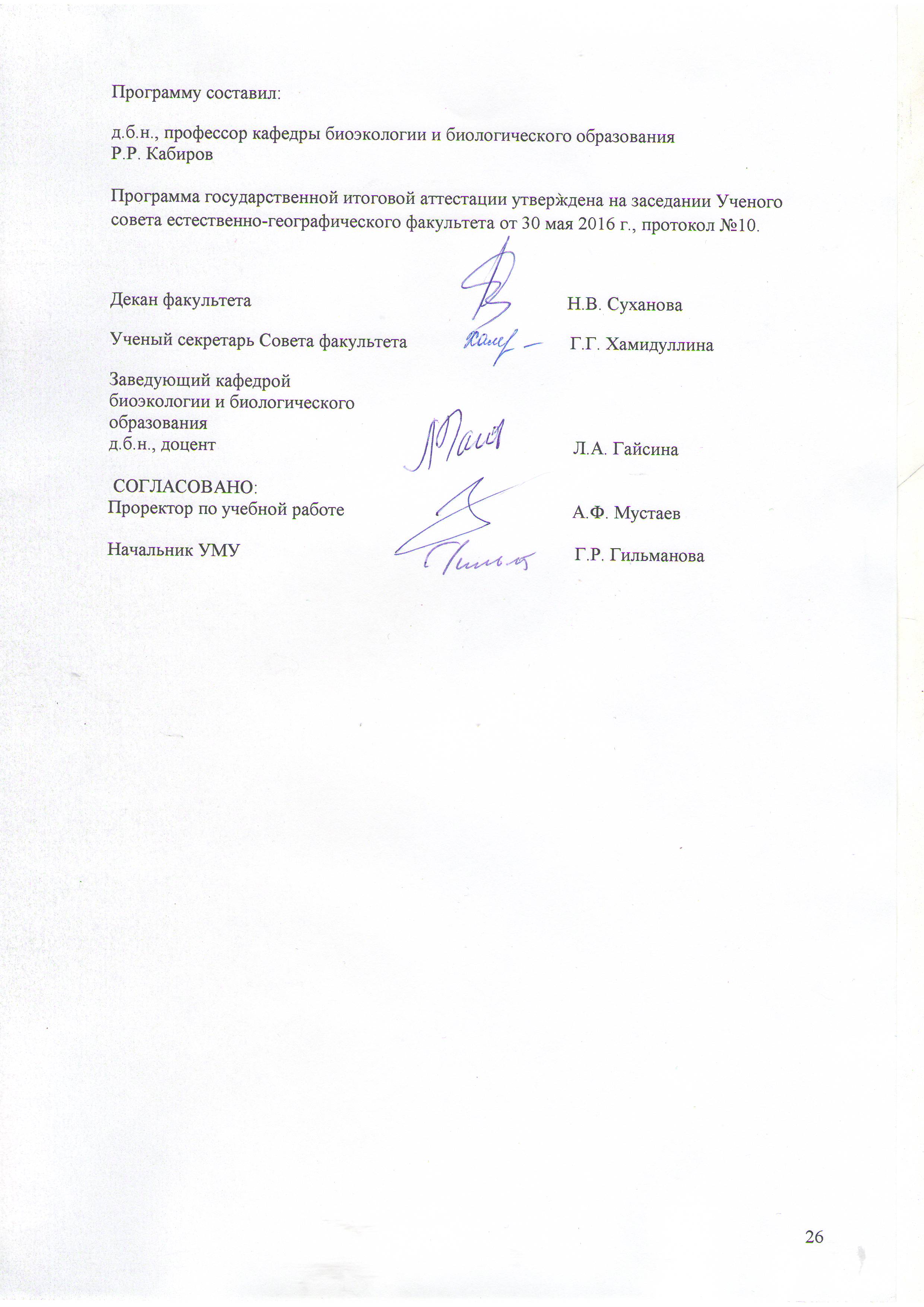 Компетентностная характеристика выпускникаДля справочных целей - формулировка согласно предыдущей версии ФГОС ВПО по данному направлению подготовки Формы проверки на ГИАФормы проверки на ГИАФормы проверки на ГИАКомпетентностная характеристика выпускникаДля справочных целей - формулировка согласно предыдущей версии ФГОС ВПО по данному направлению подготовки По среднеарифметической оценке за ФПАОценка на гос. экзаменеОценка на защите ВКРВыпускник, освоивший программу магистратуры, должен обладать следующими общекультурными компетенциями (ОК):ОК-1способностью к абстрактному мышлению, анализу, синтезу,способностью совершенствовать и развивать свой интеллектуальный и общекультурный уровеньОК-1 +ОК-2 готовностью действовать в нестандартных ситуациях, нести социальную и этическую ответственность за принятые решенияОК-5 +ОК-3 способностью к самостоятельному освоению и использованию новых методов исследования, к освоению новых сфер профессиональной деятельностиОК-3 +ОК-4 способностью формировать ресурсно-информационные базы для осуществления практической деятельности в различных сферахОК-4 +ОК-5 способностью самостоятельно приобретать и использовать, в том числе с помощью информационных технологий, новые знания и умения, непосредственно не связанные со сферой профессиональной деятельности ОК-5+ОПК-1 готовностью осуществлять профессиональную коммуникацию в устной и письменной формах на русском и иностранном языках для решения задач профессиональной деятельности ОК-6 +Выпускник, освоивший программу магистратуры, должен обладать следующими общепрофессиональными компетенциями (ОПК):ОПК-1 готовностью осуществлять профессиональную коммуникацию в устной и письменной формах на русском и иностранном языках для решения задач профессиональной деятельности ОПК-1, ОК-6+ОПК-2 готовностью использовать знание современных проблем науки и образования при решении профессиональных задач ОК-2 +ОПК-3 готовностью взаимодействовать с участниками образовательного процесса и социальными партнерами, руководить коллективом, толерантно воспринимая социальные, этноконфессиональные и культурные различияОПК-1 +ОПК-4 способностью осуществлять профессиональное и личностное самообразование, проектировать дальнейшие образовательные маршруты и профессиональную карьеруОПК-2 +Выпускник, освоивший программу магистратуры, должен обладать профессиональными компетенциями (ПК), соответствующими видам профессиональной деятельности, на которые ориентирована программа магистратуры:педагогическая деятельность:ПК-1 способностью применять современные методики и технологии организации образовательной деятельности, диагностики и оценивания качества образовательного процесса по различным образовательным программамПК-1, ПК-2+Первый вопросПК-2 способностью формировать образовательную среду и использовать профессиональные знания и умения в реализации задач инновационной образовательной политикиПК-3 +Практ. заданиеПК-3 способностью руководить исследовательской работой обучающихсяПК-4 +Метод.глава ВКРПК-4 готовностью к разработке и реализации методик, технологий и приемов обучения, к анализу результатов процесса их использования в организациях, осуществляющих образовательную деятельностьПК-2, ПК-1+Второй вопросПСК-1 способностью использовать углубленные теоретические и практические знания, знания нормативных правовых документов по обеспечению предупреждения социальных отклонений, в т.ч. аддиктивного поведенияСК-1, СК-2, СК-7+Второй вопросПСК-3 способностью применять в профессиональной деятельности методы и технологии сохранения и укрепления здоровья, учитывать факторы риска для здоровья и безопасности обучающихся, формировать культуру здоровья и здорового образа жизниСК-4, СК-5+Второй вопросПСК-4 способностью обеспечить взаимодействие с заинтересованными ведомствами, родителями и законными представителями несовершеннолетних по вопросам профилактики девиантного поведенияСК-6+Второй вопроснаучно-исследовательская деятельность:ПК-5 способностью анализировать результаты научных исследований, применять их при решении конкретных научно-исследовательских задач в сфере науки и  образования, самостоятельно осуществлять научное исследование  ПК-5, ПК-7+ВКР, обзор литературыПК-6 готовностью использовать индивидуальные креативные способности для самостоятельного решения исследовательских задачПК-6 +Практ. заданиеметодическая  деятельность:ПК-11 готовностью к разработке и реализации методических моделей, методик, технологий и приемов обучения, к анализу результатов процесса их использованияв организациях, осуществляющих образовательную деятельностьПК-8 +Исслед. глава ВКРПК-12 готовностью к систематизации, обобщению и распространению отечественного и зарубежного методического опыта в профессиональной областиПК-9 +ВКР, обзор литературыПСК-2 способностью разрабатывать и использовать технологии профилактики аддиктивного поведения и профилактические программы по предупреждению различных видов девиантного поведения обучающихся и воспитанников в условиях образовательного пространстваСК-3, СК-8+Второй вопросУровни Содержательное описание уровня Основные признаки выделения уровня (критерии оценки сформированности) Пятибалльная шкала (академическая) оценкаПовышенныйТворческая деятельность Включает нижестоящий уровень.Умение самостоятельно принимать решение, решать проблему/задачу теоретического или прикладного характера на основе изученных методов, приемов, технологий.Отлично (5)БазовыйПрименение знаний и умений в более широких контекстах учебной и профессиональной деятельности, нежели по образцу, с большей степенью самостоятельности и инициативыВключает нижестоящий уровень.Способность собирать, систематизировать, анализировать и грамотно использовать информацию из самостоятельно найденных теоретических источников и иллюстрировать ими теоретические положения или обосновывать практику применения. Хорошо (4)Удовлетворительный Репродуктивная деятельностьИзложение в пределах задач курса теоретически и практически контролируемого материала Удовлетворительно (3)Недостаточный Отсутствие признаков удовлетворительного уровня Отсутствие признаков удовлетворительного уровня неудовлетворительно (2)